Задания по СРС: Векторная алгебра.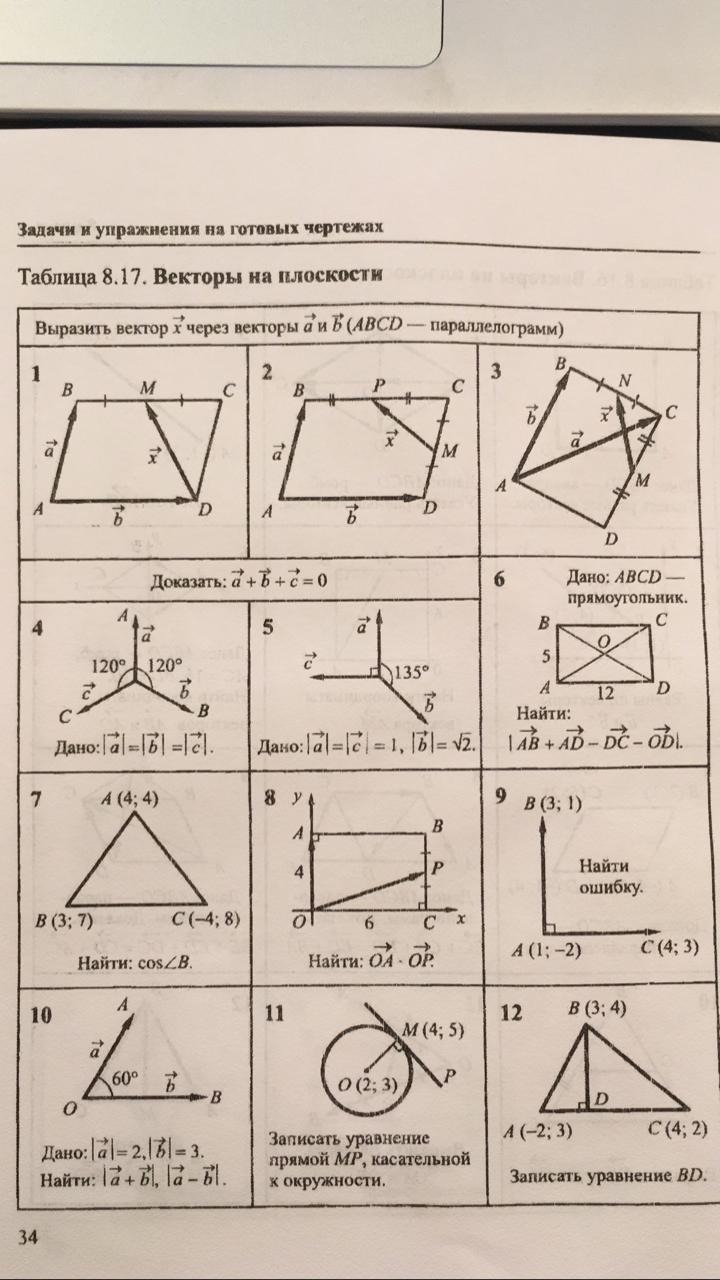 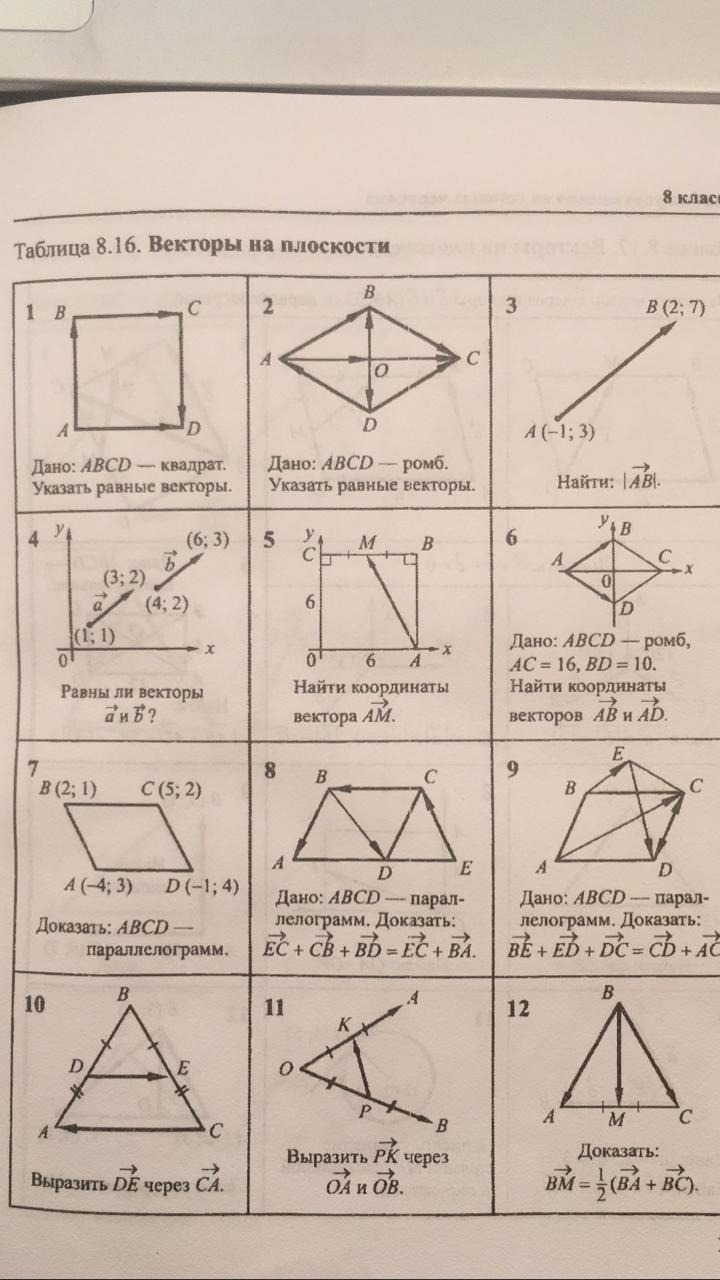 